Z á p i s n i c azo zasadnutia Obecného zastupiteľstva v Závode konaného dňa 28. augusta 2014Prítomní: Ing. Peter Vrablec,  JUDr. Richard Hollý, Miroslav Kopiar, Bc. Štefan Mikulič, Renáta Černá,  Jozef Prelec, Ing. Mária Středová, Mgr. Zlatica Šišoláková, Neprítomní: Richard Rusňák, Mgr. et Mgr. Lukáš Klvač, Mgr. Iveta Balejčíková – kontrolór obceOstatní prítomní: občania podľa prezenčnej listinyProgram:  1. Otvorenie zasadnutia                   2. Určenie overovateľov a zapisovateľa zápisnice                   3. Voľba návrhovej komisie                   4. Kontrola uznesení                   5. Informácia starostu o dianí v obci                   6. Informácie predsedov komisií o činnosti komisií                   7. Úprava rozpočtu obce                   8. Komunálne voľby 2014 – schválenie volebného obvodu,                        volebných okrskov a počtu volených poslancov                   9. Rôzne                  10. Pripomienky a dotazy obyvateľov obce                  11. Uznesenia                  12. Záver                   1. Otvorenie zasadnutia     Zasadnutie Obecného zastupiteľstva v Závode otvoril a viedol starosta obce. Privítal prítomných a oboznámil ich s programom zasadnutia. K programu zasadnutia neboli vnesené žiadne pripomienky. 2. Určenie overovateľov a zapisovateľa zápisnice     Za overovateľov zápisnice navrhol starosta obce poslancov Mgr. Zlaticu Šišolákovú a Miroslava Kopiara, za zapisovateľku Emíliu Palkovičovú.3. Voľba návrhovej komisie     Do návrhovej komisie starosta obce navrhol prítomných poslancov: JUDr. Richard Hollý, Ing. Mária Středová a Bc. Štefan Mikulič. 4. Kontrola uznesení     Kontrolu uznesení posledného zasadnutia OZ, ktoré sa konalo dňa 18. 6. 2014 previedla zapisovateľka Katarína Stanková, prijaté uznesenia boli splnené.5. Informácia starostu obce o dianí v obci     Starosta obce informoval prítomných o činnosti za obdobie od posledného zasadnutia OZ. Prístavba hasičskej zbrojnice – začalo sa s vonkajšími omietkami, hasiči ohlásili zopár nečakaných výdavkov, ako potrebu nových vysielačiek a pretesnenie hasičského vozidla TATRA. V prípade, že sa financie použijú do techniky, stavba sa jednoducho dokončí na nasledujúci rok.Kanalizácia - položilo sa ďalších 120 metrov kanalizácie v ulici Nad Jazierkom a 60 metrov kanalizácie v Novej ulici. Vďaka tejto akcii je ulica úplne dokončená a máme zabezpečených ďalších minimálne 16 RD, ktoré sa už dnes začali pripájať k verejnej kanalizácii.DSS – dokončili sa tri izby a nová kanalizácia ťahaná pod oknami DSS, s pripravenou prípojkou pre každú izbu, aby sa v budúcnosti dalo zabezpečiť minimálne umývadlo a prípadne aj WC do každej izby. K dnešnému dňu je už pripravená žiadosť o dotáciu na rok 2015 na Ministerstvo práce, sociálnych vecí a rodiny a to už na 18 klientov. Táto príprava a tieto práce majú zabezpečiť už od budúceho roka úplnú samostatnosť DSS.Cesty -  miestny podnikateľ p. Studenič Marián za cca 11500,- Euro položil finišerom takmer 460 metrov ciest z recyklovaného asfaltu a 30 metrov riadneho a to na uliciach Pod Borom, Pod Oborou, Mierová. Asfalt sa položil aj na autobusovú zástavku pri Dome služieb.Škola – počas letných prázdnin sa vybudoval bezbariérový nájazd na schody a úplne nové  sociálky s bezbariérovým WC na prízemí ZŠ. Na tento účel sme škole zatiaľ presunuli finančnú čiastku 10.000,- EUR. Ďalších 10.000,- Euro sme pre školu získali z dotácií BSK. Pre školu sme upravovali a rozširovali aj časť parkoviska pri škôlke a riešili sme aj odvodnenie regionálnej cesty pred školou, kde by mal byť už čoskoro nový asfaltový  koberec.Odpad - obec zabezpečovala likvidáciu a odvoz všetkého odpadu. KD – je naplánovaná rekonštrukcia odpadu z kuchyne na prvý septembrový týždeň. Napojenie kuchyne sa urobí novým zvodom do ženských záchodov a odtiaľ prepojí do kanalizácie.Lavičky - v parku na Kozej ulici boli pre opakované žiadosti občanov presunuté do DSS. Pódium pri hasičskej zbrojnici - bolo dokončené vďaka príspevku Nafta a.s.. Pódium bolo zastrešené plechovou krytinou. Zostatok krytiny sa použije na rekonštrukciu autobusových zastávok na Sokolskej ulici, oprava je naplánovaná na druhú polovicu septembra.Obecný vodovod - počas prázdnin prebehli viaceré ťažké rokovania na BSK ohľadne našej pitnej vody. Dňa 30.7.2014 sa na BSK uskutočnilo s riaditeľom úradu MUDr. Potičným a zástupcami BVS veľmi dôležité stretnutie, ohľadne našej požiadavky o dotáciu na technológiu, ktorá má našim občanom zabezpečiť pitnú vodu. Tu sme našli priamu podporu minimálne u dvoch podpredsedov BSK p. Bertu a p. Bendíka. Dňa 26. septembra je zvolané zasadnutie zastupiteľstva BSK, na ktorom sa rozhodne o udelení, resp. neudelení dotácie na technológiu zabezpečujúcu odstránenie nadlimitných hodnôt nežiadúcich látok v našej vode. Na technológiu sme žiadali 50.000,- EUR a začalo sa aj s výberovým konaním na dodávateľa prác. Riešila sa vážna porucha na obecnom vodovode a to v piatok 22. augusta, kedy zhorelo čerpadlo v studni. Keďže z finančných dôvodov  nedokážeme zabezpečiť stálu havarijnú službu na vodovode, v prípade havárie sa môže stať, že oprava sa niekoľko hodín zdrží a odberatelia mali dočasne zastavenú dodávku vody. V utorok 26. 8. sa opravené čerpadlo muselo nainštalovať naspäť do studne a vymeniť celá elektronika, túto opravu občania už nepocítili, lebo sa robila s naplnenými zásobníkmi.6. Informácie predsedov komisií o činnosti komisiíKomisia stavebná a životná prostredia O činnosti komisie informoval jej predseda JUDr. Hollý. Komisia sa stretla v mesiaci jún -  3x a v auguste 2x, riešila podania občanov:- dlhodobý prenájom pozemku parc. č. 760/1, po vzájomnej dohode oboch záujemcov Juraja Hasáka a Milana Billíka bol vypracovaný nový GP (náklady na vypracovanie GP hradia záujemcovia), ktorým sa pôvodný pozemok rozdelil na dve časti parc. č. 760/1 o výmere 178 m2 a parc. č. 760/61 o výmere 139 m2. Navrhovaná cena je 13,- EUR/1m2. Zámer o prenajatí pozemkov bol zverejnený v zákonnej lehote. - odpredaj časti pozemku z parc. č. 2737/37 žiadateľovi Ladislavovi Vidovi, na základe novovypracovaného GP bola z pôvodnej parcely odčlenená časť parc. č. 2737/38 o výmere 104 m2 pre žiadateľa, komisia navrhla odkupnú cenu 5,- EUR/1m2, zároveň komisia navrhuje zriadenie vecného bremena v prospech obce a to právo stavby cesty a súvisiace infraštruktúry. Zámer o odpredaji pozemku bol zverejnení v zmysle zákona. - prenájom ornej pôdy žiadateľovi Radovanovi Vrablecovi, ktorý má záujem vziať do prenájmu obecné pozemky, ktoré užíva na poľnohospodársku činnosť t. č. spol. BOS-POR AGRO. Aj keď obec nemá podpísanú so spoločnosťou nájomnú zmluvu, firma nájomné obci platí, takže obec nemôže pozemky prenajať ďalšej osobe. Obec už spoločnosti odovzdala odmietnutie návrhu nájomnej zmluvy a po akceptovaní, môže pozemky ponúknuť formou VOS do nájmu novým záujemcom.- odkúpenie pozemku parc. č. 769/36 od vlastníkov Milana a Blaženy Izakovičových z dôvodu položeného hlavného kanalizačné potrubia na ich pozemku. Dohodou predávajúcich a obce bola stanovená cena za pozemok vo výške 400,- EUR. Finančná komisia Na základe informácie predsedníčky Ing. Středovej finančná komisia zasadala 4. 8. 2014. Hlavným bodom programu bol návrh rozpočtu na rok 2015 a úprava rozpočtu v roku 2014 vrátane  rezervného fondu. Do návrhu rozpočtu na rok 2015 budú zapracované požiadavky starostu a to na asfaltovanie ciest, rekonštrukciu starého kultúrneho domu, kanalizáciu III. etapu. Podľa predloženej finančnej analýzy sa bude riešiť aj DSS, stále nie je doriešená faktúra firmy UNISTAV za zhotovené prípojky naviac, rokovanie s firmou bude 10. 9. 2014. Návrh rozpočtu bude zverejnený 15 dní pred konaním OZ na pripomienkovanie. Komisia riešila aj podanie Dany Prekopovej, ktorá žiada o oslobodenie od poplatku za KO na základe predloženého dokladu o pobyte v zahraničí. Doklad však nie je preložený do úradného jazyku (slovenského), čo nie je v súlade s VZN. Komisia odporúča žiadateľke predložiť úradne preložený doklad o pobyte v zahraničí, na základe ktorého obec pristúpi k oslobodeniu od poplatku KO.Predsedníčka finančnej komisie prítomných zároveň informovala o vyhlásenej výzve Úradu vlády SR na poskytnutie dotácie na šport a športové aktivity. O finančné prostriedky môžu žiadať obce, školy, športové združenia. Termín predkladania žiadostí je 19. september 2014, výzva je zameraná na nákup športovej výbavy, podporu športových podujatí, projekty zamerané na výstavbu, údržbu a využitie ihrísk. Škola už žiadosť pripravuje, žiada 14.000,- EUR na vybavenie telocvične. ŠK žiada obec o pomoc pri vypracovaní žiadosti na rekonštrukciu a vybudovanie zavlažovania trávnika na futbalovom štadióne. Ostatné komisie za obdobie od konania posledného obecného zastupiteľstva nezasadali. 7. Úprava rozpočtu obce     Tento bod programu odprezentovala predsedníčka finančnej komisie. Materiál týkajúci sa upravovaného rozpočtu bol zaslaný všetkým poslancom prostredníctvom  e-mailu. Ako informovala predsedníčka schválenie zmien v rozpočte vrátane programov a podprogramov musí obecné zastupiteľstvo podľa zákona urobiť do 31. 8. bežného roka. Jednotlivé upravované položky v rozpočte tvoria prílohu zápisnice. Úprava rozpočtu sa týkala aj rezervného fondu. 8. Komunálne voľby 2014 – schválenie volebného obvodu, volebných okrskov a počtu volených poslancov     Podľa zákona č. 346/1990 Zb. o voľbách do orgánov samosprávy obcí v znení neskorších predpisov je potrebné, aby obecné zastupiteľstvo 65 dní pred konaním volieb určilo volebné obvody a počet poslancov v nich. Návrh obce je: jeden volebný obvod pre celú obec Závod pre obidva okrsky počet poslancov deväť na volebné obdobie 2014 -2018. OZ v tomto bode rozhodlo o rozsahu výkonu funkcie starostu na nové volebné obdobie.9. RôzneMAS – starosta prítomných informoval, že je potrebné schváliť vstup obce Závod do Občianskeho združenia Dolné Záhorie, ktoré sa zriaďuje ako miestna akčná skupina (MAS) za účelom možnosti čerpania zdrojov z operačného programu pre rozvoj vidieka s Ministerstva pôdohospodárstva SR. OVS – Obec Závod dňa 14. 8. 2014 vyhlásila obchodnú verejnú súťaž na dlhodobý prenájom pozemku parc. č. 760/45 vo výmere 560,00 m2. Pozemok sa nachádza v intraviláne obce a je určený na IBV. Do uzávierky súťaže (28. 8. 2014 do 12.00 hod.) bola do podateľne obecného úradu doručená jedna obálka, na ktorej bol uvedený adresát Lukáš Jurkovič a Stanislava Smrtičová, Závod, Pribinova 350. Obálka obsahovala: Návrh kúpnej ceny za uvedený pozemok a to 21,30 EUR/1m2,  overené fotokópie OP účastníkov a doklad o poukázaní finančnej zábezpeky vo výške 500,- EUR na účet obce. Účastníci splnili všetky podmienky vyhlásenej OVS a pozemok môže byť záujemcom pridelený. 10. Pripomienky a dotazy obyvateľov obce     Prítomní občania nepredniesli žiadne dotazy ani pripomienky. 11. UzneseniaUZNESENIE č.   27/2014Obecné zastupiteľstvo v Závodes c h v a ľ u j ea/ za overovateľov zápisnice Mgr. Zlaticu Šišolákovú a Miroslava Kopiara, za zapisovateľku Katarínu Stankovú, b/ návrhovú  komisiu v zložení: JUDr. Richard Hollý, Ing. Mária Středová, Bc. Štefan Mikulič.Celkový počet zvolených poslancov obecného zastupiteľstva Závod: 9Počet poslancov prítomných na zasadnutí obecného zastupiteľstva: 7JUDr. Richard Hollý                     ZA                                 Miroslav Kopiar                            ZA                        Bc. Štefan Mikulič                        ZA                        Renáta Černá                                 ZA                        Jozef Prelec                                   ZA                        Ing. Mária Středová                       ZA                       Mgr. Zlatica Šišoláková                 ZA                       UZNESENIE č.  28/2014Obecné zastupiteľstvo v Závodes c h v a ľ u j e časť pozemku CKN pôvodná parc. č. 2737/2, druh pozemku - zastavané plochy o výmere 785 m2, vedený na LV č.1465, k. ú. obce Závod, odčleňuje parc. č. 2737/38, druh pozemku - zastavané plochy o výmere 104 m2, podľa novovypracovaného geometrického plánu č. 57/2014 (zhotoviteľ Viliam Pavelka, 900 62 Kostolište č. 369) ako prebytočný majetok obce podľa § 9a odsek 8 písm. e) zákona č. 138/1991 Zb. o majetku obcí v platnom znení. Nakoľko  pozemok nie je ekonomicky a hospodársky využiteľný pre potreby obce, jedná sa o dôvod hodný osobitného zreteľa.Celkový počet zvolených poslancov obecného zastupiteľstva Závod: 9Počet poslancov prítomných na zasadnutí obecného zastupiteľstva: 7JUDr. Richard Hollý                     ZA                                Miroslav Kopiar                            ZA                        Bc. Štefan Mikulič                        ZA                        Renáta Černá                                 ZA                        Jozef Prelec                                   ZA                        Ing. Mária Středová                       ZA                       Mgr. Zlatica Šišoláková                 ZA                       UZNESENIE č.  29/2014Obecné zastupiteľstvo v Závodea/ s c h v a ľ u j e odpredaj časti pozemku CKN pôvodná parc. č. 2737/2, druh pozemku - zastavané plochy o výmere 785 m2, vedený na LV č.1465, k. ú. obce Závod, parc. č. 2737/38, druh pozemku -  zastavané plochy o výmere 104 m2; kupujúci Ladislav Vida, trvale bytom Závod č. 108, za kúpnu cenu 5,- EUR/m2 v zmysle § 9a ods. 8 písm. e) zákona č. 138/1991 Zb. o majetku obcí v platnom znení, súčasťou kúpnej zmluvy bude zriadenie vecného bremena v prospech obce a to právo stavby cesty a súvisiacej infraštruktúry. b/ p o v e r u j e starostu obce podpísaním kúpnej zmluvy, ktorú si dá vyhotoviť na vlastné náklady kupujúci a to do 30 dní od doručenia výpisu uznesenia. Celkový počet zvolených poslancov obecného zastupiteľstva Závod: 9Počet poslancov prítomných na zasadnutí obecného zastupiteľstva: 7JUDr. Richard Hollý                     ZA                        Miroslav Kopiar                            ZA                        Bc. Štefan Mikulič                        ZA                        Renáta Černá                                ZA                        Jozef Prelec                                    ZA                        Ing. Mária Středová                       ZA                       Mgr. Zlatica Šišoláková                 ZA                       UZNESENIE č.  30/2014Obecné zastupiteľstvo v Závodes c h v a ľ u j e pozemok CKN pôvodná parc. č. 760/1, druh pozemku - ostatné  plochy, o výmere 317 m2, vedený na LV č.2848, k. ú. obce Závod,  ktorá sa na základe novovypracovaného geometrického plánu č. 63/2014 (zhotoviteľ Viliam Pavelka, 900 62 Kostolište č. 369) rozdeľuje na parc. č. 760/1 o výmere 178 m2, druh pozemku - ostatné  plochy a parc. č. 760/61 o výmere 139 m2, druh pozemku - ostatné plochy; ako prebytočný majetok obce podľa § 9a odsek 8 písm. e) zákona č. 138/1991 Zb. o majetku obcí v platnom znení. Nakoľko pozemky nie sú ekonomicky a hospodársky využiteľné pre potreby obce, jedná sa o dôvod hodný osobitného zreteľa.Celkový počet zvolených poslancov obecného zastupiteľstva Závod: 9Počet poslancov prítomných na zasadnutí obecného zastupiteľstva: 7 JUDr. Richard Hollý                     ZA                        Miroslav Kopiar                            ZA                        Bc. Štefan Mikulič                        ZA                        Renáta Černá                                 ZA                        Jozef Prelec                                   ZA                        Ing. Mária Středová                       ZA                       Mgr. Zlatica Šišoláková                 ZA                       UZNESENIE č.   31/2014Obecné zastupiteľstvo v Závodea/ s c h v a ľ u j e postúpenie práv a povinností – dlhodobý prenájom na 99 rokov k novovytvorenému pozemku CKN parc. č. 760/1, druh pozemku - ostatné  plochy, o výmere 178 m2, vedený na LV č. 2848, v k. ú. obce Závod; podľa GP č. 63/2014 (zhotoviteľom Viliam Pavelka, Kostolište 369) postupníkovi Jurajovi Hasákovi, trv. bytom Závod č. 556, za kúpnu cenu 13,00 EUR/m2 v zmysle § 9a ods. 8 písm. e) zákona č. 138/1991 Zb. o majetku obcí v platnom znení. b/ p o v e r u j e starostu obce podpísaním zmluvy o postúpení práv a povinností, ktorú si dá vyhotoviť na vlastné náklady postupník a to do 30 dní od doručenia výpisu uznesenia. Celkový počet zvolených poslancov obecného zastupiteľstva Závod: 9Počet poslancov prítomných na zasadnutí obecného zastupiteľstva: 7JUDr. Richard Hollý                     ZA                                 Miroslav Kopiar                            ZA                        Bc. Štefan Mikulič                        ZA                        Renáta Černá                                 ZA                        Jozef Prelec                                   ZA                        Ing. Mária Středová                       ZA                       Mgr. Zlatica Šišoláková                 ZA                       UZNESENIE č.   32/2014Obecné zastupiteľstvo v Závodea/ s c h v a ľ u j e postúpenie práv a povinností – dlhodobý prenájom na 99 rokov k novovytvorenému pozemku CKN parc. č. 760/61, druh pozemku - ostatné  plochy, o výmere 139 m2, vedený na LV č. 2848, v k. ú. obce Závod; podľa GP č. 63/2014 (zhotoviteľom Viliam Pavelka, Kostolište 369) postupníkovi Milanovi Billíkovi, trv. bytom Závod č. 961, za kúpnu cenu 13,00 EUR/m2 v zmysle § 9a ods. 8 písm. e) zákona č. 138/1991 Zb. o majetku obcí v platnom znení. b/ p o v e r u j e starostu obce podpísaním zmluvy o postúpení práv a povinností, ktorú si dá vyhotoviť na vlastné náklady postupník a to do 30 dní od doručenia výpisu uznesenia. Celkový počet zvolených poslancov obecného zastupiteľstva Závod: 9Počet poslancov prítomných na zasadnutí obecného zastupiteľstva: 7JUDr. Richard Hollý                     ZA                                 Miroslav Kopiar                            ZA                        Bc. Štefan Mikulič                        ZA                        Renáta Černá                                 ZA                        Jozef Prelec                                   ZA                        Ing. Mária Středová                       ZA                       Mgr. Zlatica Šišoláková                 ZA                       UZNESENIE č.   33/2014Obecné zastupiteľstvo v Závodea/ s c h v a ľ u j eodkúpenie pozemku CKN parc. č. 769/36, druh pozemku ostatné plochy, o výmere 2 m2, v k. ú. obce Závod od Milana Izakoviča a manželky Blaženy, bytom Novomeského 1216/78, Senica za dohodnutú cenu 200,- EUR/m2, celková cena 400,- EUR,b/  p o v e r u j estarostu obce podpísaním kúpnej zmluvy.Celkový počet zvolených poslancov obecného zastupiteľstva Závod: 9Počet poslancov prítomných na zasadnutí obecného zastupiteľstva: 7JUDr. Richard Hollý                     ZA                        Miroslav Kopiar                            ZA                        Bc. Štefan Mikulič                        ZA                        Renáta Černá                                 ZA                        Jozef Prelec                                   ZA                        Ing. Mária Středová                       ZA                       Mgr. Zlatica Šišoláková                 ZA                       UZNESENIE č.   34/2014Obecné zastupiteľstvo v Závodea/ s c h v a ľ u j ezmenu rozpočtu vrátane programov a podprogramov rozpočtovým opatrením v zmysle ustanovenia § 14 ods. 2 zákona č. 583/2004 Z. z. o rozpočtových pravidlách územnej samosprávy a o zmene a doplnení niektorých zákonov v znení neskorších predpisov podľa priloženého návrhu,b/ b e r i e   n a  v e d o m i ezmeny rozpočtu vrátane programov a podprogramov rozpočtovým opatrením v zmysle vnútorného predpisu o postupe a zaraďovaní prostriedkov zo ŠR a prostriedkov z EÚ do rozpočtu obce a zásadách rozpočtového hospodárenia obce podľa prílohy.  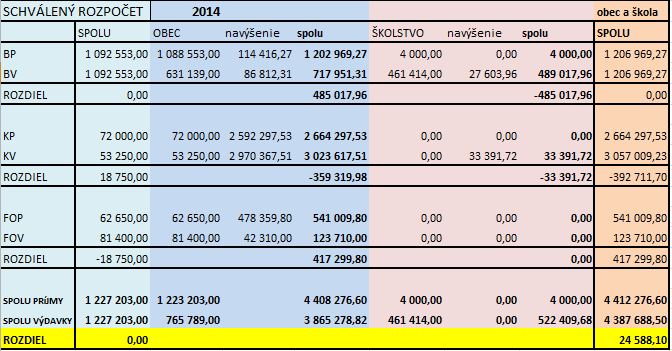 Celkový počet zvolených poslancov obecného zastupiteľstva Závod: 9Počet poslancov prítomných na zasadnutí obecného zastupiteľstva: 7JUDr. Richard Hollý                     ZA                        Miroslav Kopiar                            ZA                        Bc. Štefan Mikulič                        ZA                        Renáta Černá                                 ZA                        Jozef Prelec                                   ZA                        Ing. Mária Středová                       ZA                       Mgr. Zlatica Šišoláková                 ZA                       UZNESENIE č.   35/2014Obecné zastupiteľstvo v Závodes c h v a ľ u j epoužitie rezervného fondu na splátky úveru. Celkový počet zvolených poslancov obecného zastupiteľstva Závod: 9Počet poslancov prítomných na zasadnutí obecného zastupiteľstva: 7JUDr. Richard Hollý                     ZA                        Miroslav Kopiar                            ZA                        Bc. Štefan Mikulič                        ZA                        Renáta Černá                                 ZA                        Jozef Prelec                                   ZA                        Ing. Mária Středová                       ZA                       Mgr. Zlatica Šišoláková                 ZA                       UZNESENIE č.   36/2014Obecné zastupiteľstvo v Závodes c h v a ľ u j epoužitie rezervného fondu na financovanie havarijnej situácie týkajúcej sa obecného vodovodu.Celkový počet zvolených poslancov obecného zastupiteľstva Závod: 9Počet poslancov prítomných na zasadnutí obecného zastupiteľstva: 7JUDr. Richard Hollý                     ZA                        Miroslav Kopiar                            ZA                        Bc. Štefan Mikulič                        ZA                        Renáta Černá                                 ZA                        Jozef Prelec                                   ZA                        Ing. Mária Středová                       ZA                       Mgr. Zlatica Šišoláková                 ZA                       UZNESENIE č.   37/2014Obecné zastupiteľstvo v Závodes c h v a ľ u j e podľa § 9 ods. 3 zák. č. 346/1990 Zb. o voľbách do orgánov samosprávy obcí v znení neskorších predpisov na celé volebné obdobie rokov 2014 až 2018 pre voľby do Obecného zastupiteľstva v Závode deväť poslancov.Celkový počet zvolených poslancov obecného zastupiteľstva Závod: 9Počet poslancov prítomných na zasadnutí obecného zastupiteľstva: 7JUDr. Richard Hollý                     ZA                        Miroslav Kopiar                            ZA                        Bc. Štefan Mikulič                        ZA                        Renáta Černá                                 ZA                        Jozef Prelec                                   ZA                        Ing. Mária Středová                       ZA                       Mgr. Zlatica Šišoláková                 ZA                       UZNESENIE č.   38/2014Obecné zastupiteľstvo v Závodes c h v a ľ u j e podľa § 9 ods.3 zák. č. 346/90 Zb. o voľbách do orgánov samosprávy obcí v znení neskorších predpisov  jeden volebný obvod pre obidva okrsky s počtom poslancov deväť.Celkový počet zvolených poslancov obecného zastupiteľstva Závod: 9Počet poslancov prítomných na zasadnutí obecného zastupiteľstva: 7JUDr. Richard Hollý                     ZA                        Miroslav Kopiar                            ZA                        Bc. Štefan Mikulič                        ZA                        Renáta Černá                                 ZA                        Jozef Prelec                                   ZA                        Ing. Mária Středová                       ZA                       Mgr. Zlatica Šišoláková                 ZA                       UZNESENIE č.   39/2014Obecné zastupiteľstvo v Závodes c h v a ľ u j e podľa § 11 ods.4 písm. i) zák. č. 369/1990 Zb. o obecnom zriadení v znení neskorších predpisov na celé funkčné obdobie voľby starostu rozsah výkonu jeho funkcie na celý úväzok 1,0.Celkový počet zvolených poslancov obecného zastupiteľstva Závod: 9Počet poslancov prítomných na zasadnutí obecného zastupiteľstva: 7JUDr. Richard Hollý                     ZA                        Miroslav Kopiar                            ZA                        Bc. Štefan Mikulič                        ZA                        Renáta Černá                                 ZA                        Jozef Prelec                                   ZA                        Ing. Mária Středová                       ZA                       Mgr. Zlatica Šišoláková                 ZA                       UZNESENIE č.  40/2014Obecné zastupiteľstvo v Závodes c h v a ľ u j e vstup obce Závod do Občianskeho združenia Dolné Záhorie pre aktivity integrovanej stratégie regionálneho rozvoja v okrese Malacky za účelom zaradenia do Miestnych akčných skupín (MAS) Ministerstvom pôdohospodárstva SR s možnosťou čerpania zdrojov z OP pre rozvoj vidieka.Celkový počet zvolených poslancov obecného zastupiteľstva Závod: 9Počet poslancov prítomných na zasadnutí obecného zastupiteľstva: 7JUDr. Richard Hollý                     ZA                        Miroslav Kopiar                            ZA                        Bc. Štefan Mikulič                        ZA                        Renáta Černá                                 ZA                        Jozef Prelec                                   ZA                        Ing. Mária Středová                       ZA                       Mgr. Zlatica Šišoláková                 ZA                       UZNESENIE č.   41/2014Obecné zastupiteľstvo v Závodea/ s c h v a ľ u j epostúpenie práv a povinností - dlhodobý prenájom na 99 rokov, k pozemku parc. č. 760/45 v kat. území Závod vo výmere 560 m2 záujemcom Lukášovi Jurkovičovi a Stanislave Smrtičovej, obaja bytom Závod č. 350, na základe obchodnej verejnej súťaže podľa § 9a odsek 1 písm. a/ zákona č. 138/1991 Zb. o majetku obcí v platnom znení – záujemca splnil všetky podmienky uvedené v OVS,b/ s t a n o v u j ecenu prenajatého pozemku vo výške 21,30 EUR za , celkom 11.928,- EUR,c/ p o v e r u j estarostu obce podpísaním zmluvy o prevode práv a povinností, ktorú si dá vyhotoviť na vlastné náklady postupník a to do 30 dní od doručenia výpisu uznesenia. Celkový počet zvolených poslancov obecného zastupiteľstva Závod: 9Počet poslancov prítomných na zasadnutí obecného zastupiteľstva: 7JUDr. Richard Hollý                     ZA                        Miroslav Kopiar                            ZA                        Bc. Štefan Mikulič                        ZA                        Renáta Černá                                 ZA                        Jozef Prelec                                   ZA                        Ing. Mária Středová                       ZA                       Mgr. Zlatica Šišoláková                 ZA                       12. Záver                        Týmto bol program zasadnutia Obecného zastupiteľstva v Závode vyčerpaný. Starosta obce poďakoval prítomným za účasť a zasadnutie ukončil.Overovatelia:Mgr. Zlatica Šišoláková     ...........................................Miroslav Kopiar                 ............................................                                                                                                     Ing. Peter Vrablec                                                                                                       starosta obce  